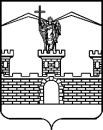 АДМИНИСТРАЦИЯ ЛАБИНСКОГО ГОРОДСКОГО ПОСЕЛЕНИЯЛАБИНСКОГО РАЙОНАП О С Т А Н О В Л Е Н И Еот     								                                  № г.ЛабинскО признании утратившими силу постановлений администрации Лабинского городского поселения Лабинского района                                           В целях приведения в соответствии с действующим законодательством Российской Федерации, п о с т а н о в л я ю:Признать утратившими силу:1) постановление администрации Лабинского городского поселения Лабинского района от 4 июня 2014 года   № 564 «О денежных выплатах стимулирующего характера работникам муниципальных учреждений культуры, подведомственных администрации Лабинского городского поселения Лабинского района»;2) постановление администрации Лабинского городского поселения Лабинского района от 29 сентября 2014 года № 1033 «О внесении изменений в постановление администрации Лабинского городского поселения Лабинского района от 4 июня 2014 года   № 564 «О денежных выплатах стимулирующего характера работникам муниципальных учреждений культуры, подведомственных администрации Лабинского городского поселения Лабинского района»;3) постановление администрации Лабинского городского поселения Лабинского района от 17 апреля 2017 года № 454 «О внесении изменений в постановление администрации Лабинского городского поселения Лабинского района от 4 июня 2014 года   № 564 «О денежных выплатах стимулирующего характера работникам муниципальных учреждений культуры, подведомственных администрации Лабинского городского поселения Лабинского района».2. Контроль за выполнением настоящего постановления возложить на заместителя главы администрации Лабинского городского поселения Лабинского района (вопросы экономики и финансов) П.В. Манакова.3. Постановление вступает в силу со дня его официального опубликования.Глава администрации 	   Лабинского городского поселения           				    А.Н. Курганов